KARTA PRZEDMIOTUUwaga: student otrzymuje ocenę powyżej dostatecznej, jeżeli uzyskane efekty kształcenia przekraczają wymagane minimum.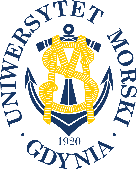 UNIWERSYTET MORSKI W GDYNIWydział Zarządzania i Nauk o Jakości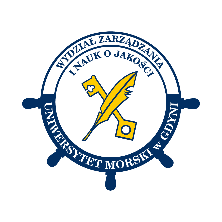 Kod przedmiotuNazwa przedmiotuw jęz. polskimGOSPODARKA MAGAZYNOWAKod przedmiotuNazwa przedmiotuw jęz. angielskimWAREHOUSE MANAGEMENTKierunekNauki o JakościSpecjalnośćUsługi Żywieniowe i DietetykaPoziom kształceniastudia pierwszego stopniaForma studiówniestacjonarneProfil kształceniaogólnoakademickiStatus przedmiotuobowiązkowyRygoregzaminSemestr studiówLiczba punktów ECTSLiczba godzin w tygodniuLiczba godzin w tygodniuLiczba godzin w tygodniuLiczba godzin w tygodniuLiczba godzin w semestrzeLiczba godzin w semestrzeLiczba godzin w semestrzeLiczba godzin w semestrzeSemestr studiówLiczba punktów ECTSWCLPWCLPVI41818Razem w czasie studiówRazem w czasie studiówRazem w czasie studiówRazem w czasie studiówRazem w czasie studiówRazem w czasie studiów36363636Wymagania w zakresie wiedzy, umiejętności i innych kompetencjiEkonomiczne podstawy funkcjonowania przedsiębiorstw.Wiedza z zakresu podstaw zarządzania, systemów zarządzania, nauk o jakości.Cele przedmiotuZapoznanie studentów z zasadami funkcjonowania współczesnego magazynu we współczesnych systemach logistycznych. Nabycie umiejętności rozwiązywania problemów związanych z optymalizacją rozmieszczenia zapasów i zarządzaniem zapasami w magazynie. Zapoznanie z dokumentacją wewnętrzną magazynów, dokumentacją systemową oraz wskaźnikami efektywności funkcjonowania magazynów.Osiągane efekty uczenia się dla przedmiotu (EKP)Osiągane efekty uczenia się dla przedmiotu (EKP)Osiągane efekty uczenia się dla przedmiotu (EKP)SymbolPo zakończeniu przedmiotu student:Odniesienie do kierunkowych efektów uczenia sięEKP_01ma wiedzę z zakresu podstawowych pojęć i funkcjonowania magazynu w łańcuchu dostaw.NK_W01, NK_W02, NK_W05EKP_02posiada umiejętność obliczania, wykorzystania i interpretacji mierników i wskaźników ekonomicznych, właściwych do sprawnego funkcjonowania magazynu. NK_W04, NK_W06, NK_U01, NK_U03, NK_U05, NK_U10EKP_03posiada umiejętności w zakresie doboru i zastosowania odpowiedniego rozwiązania technologicznego optymalizującego rozmieszczenie zapasów w magazynie.NK_W04, NK_W06, NK_U02, NK_U10EKP_04implementuje odpowiedni model zarządzania zapasami do konkretnych rozwiązań praktycznych w łańcuchu dostaw.NK_W06, NK_U01, NK_U04, NK_K04EKP_05posiada wiedzę w zakresie rozwiązań związanych z identyfikacją i lokalizacją zapasów w magazynach oraz potrafi określić jej zastosowanie w praktyce.NK_W01, NK_W02, NK_U06, NK_U10, NK_K01EKP_06posiada wiedzę w zakresie dokumentacji systemowej (ISO), certyfikatów bezpieczeństwa i rozwiązań ekologicznych we współczesnym magazynie oraz umie tę wiedzę wykorzystać w konkretnych rozwiązaniach.NK_W03, NK_W05, NK_U02Treści programoweLiczba godzinLiczba godzinLiczba godzinLiczba godzinOdniesienie do EKPTreści programoweWCLPOdniesienie do EKPWprowadzenie w zagadnienia związane z gospodarką magazynową, gospodarka magazynowa jako element systemu logistycznego przedsiębiorstwa, podstawowe funkcje magazynu, zadania magazynów w systemach logistycznych.2EKP_01Charakterystyka podstawowych procesów magazynowych (przyjmowanie, składowanie, kompletowanie, wydawanie), FIFO, LIFO, HIFO, LOFO. Optymalizacja rozmieszczenia zapasów w magazynie.22EKP_03, EKP_05Zagadnienia formalno-prawne związane z procesem magazynowania, dokumentacja magazynowa, odpowiedzialność pracowników magazynowych, systemy zarządzania ISO (w tym ISO serii 9001, 14001, 22000 itp.) w magazynie.22EKP_01, EKP_06Charakterystyka wybranych wskaźników i kosztów w gospodarce magazynowej.22EKP_02Elementy zarządzania magazynem, wykorzystanie analizy ABC w magazynowaniu, modele uzupełniania zapasów (system uzupełniania zapasów oparty na poziomie informacyjnym, system uzupełniania zapasów oparty na przeglądzie okresowym).34EKP_04, EKP_05Planowanie potrzeb w sieci dystrybucji, zarządzanie zapasami przez dostawcę (VMI).34EKP_04, EKP_05, Nowoczesne systemy kodowania i identyfikacji jednostek ładunkowych w magazynie, systemy kodów kreskowych (kody jednowymiarowe, dwuwymiarowe, hybrydowe), charakterystyka systemu RFID (Radio Frequency Identyfication), charakterystyka RSS (Reduced Space Symbology).22EKP_03, EKP_05, Współczesne tendencje w gospodarce magazynowej, outsourcing powierzchni magazynowych – rodzaje, korzyści, charakterystyka rynku powierzchni magazynowych, nowoczesne budowle magazynowe - magazyny samonośne (automatycznego składowania), wysokiego składowania, rozwiązania ekologiczne w magazynach (np. certyfikaty LEED, BREEAM), magazyny typu BTS (Build-to-Suit).22EKP_01, EKP_06Łącznie godzin1818Metody weryfikacji efektów uczenia się dla przedmiotuMetody weryfikacji efektów uczenia się dla przedmiotuMetody weryfikacji efektów uczenia się dla przedmiotuMetody weryfikacji efektów uczenia się dla przedmiotuMetody weryfikacji efektów uczenia się dla przedmiotuMetody weryfikacji efektów uczenia się dla przedmiotuMetody weryfikacji efektów uczenia się dla przedmiotuMetody weryfikacji efektów uczenia się dla przedmiotuMetody weryfikacji efektów uczenia się dla przedmiotuMetody weryfikacji efektów uczenia się dla przedmiotuSymbol EKPTestEgzamin ustnyEgzamin pisemnyKolokwiumSprawozdanieProjektPrezentacjaZaliczenie praktyczneInneEKP_01XEKP_02XXEKP_03XXEKP_04XEKP_05XXEKP_06XXKryteria zaliczenia przedmiotuPróg zaliczenia egzaminu - 70%.Warunkiem przystąpienia do  egzaminu pisemnego jest zaliczenie ćwiczeń.Warunkiem zaliczenia ćwiczeń jest obecność na wszystkich zajęciach ćwiczeniowych i pozytywna ocena z realizacji projektów (case study) i prezentacji. Ocena końcowa z ćwiczeń jest średnią ocen uzyskanych z poszczególnych projektów i prezentacji.Nakład pracy studentaNakład pracy studentaNakład pracy studentaNakład pracy studentaNakład pracy studentaNakład pracy studentaForma aktywnościSzacunkowa liczba godzin przeznaczona na zrealizowanie aktywnościSzacunkowa liczba godzin przeznaczona na zrealizowanie aktywnościSzacunkowa liczba godzin przeznaczona na zrealizowanie aktywnościSzacunkowa liczba godzin przeznaczona na zrealizowanie aktywnościSzacunkowa liczba godzin przeznaczona na zrealizowanie aktywnościForma aktywnościWCLLPGodziny kontaktowe1818Czytanie literatury1216Przygotowanie do zajęć ćwiczeniowych, laboratoryjnych, projektowych16Przygotowanie do egzaminu, zaliczenia20Opracowanie dokumentacji projektu/sprawozdania10Uczestnictwo w zaliczeniach i egzaminach2Udział w konsultacjach 24Łącznie godzin5464Sumaryczna liczba godzin dla przedmiotu118118118118118Sumaryczna liczba punktów ECTS dla przedmiotu44444Liczba godzinLiczba godzinLiczba godzinECTSECTSObciążenie studenta związane z zajęciami praktycznymi64646422Obciążenie studenta na zajęciach wymagających bezpośredniego udziału nauczycieli akademickich44444422Literatura podstawowaAndrzejczyk P., Zając J., Zapasy i magazynowanie - przykłady i ćwiczenia, Biblioteka Logistyka, Poznań 2009Bozarth C., Handfield R.B., Wprowadzenie do zarządzania operacjami i łańcuchem dostaw, Wyd. Helion, Gliwice 2007Gwynne R., Zarządzanie logistyką magazynową, Wyd. PWN, Warszawa 2021Łazicki A., Krużycka L., Zieliński L., Jurek R., Zarządzanie magazynem. Zapasy. WMS. Lean. Bezpieczeństwo, Wyd. Wiedza i Praktyka 2016Fijałkowski J., Transport wewnętrzny w systemach logistycznych. Wybrane zagadnienia, Oficyna Wydawnicza Politechniki Warszawskiej, Warszawa 2003Korzeń Z., Logistyczne systemy transportu bliskiego i magazynowania, tom I i II, ILiM, Poznań 1999Krzyżaniak S., Podstawy zarządzania zapasami w przykładach, Biblioteka Logistyczna, Poznań 2002Majewski J., Warehouse management system. Analiza wdrożeniowa, Wyd. Instytut Logistyki i Magazynowania, Poznań 2013Niemczyk A., Zarządzanie magazynem, Wyd. Wyższa Szkoła Logistyki, Poznań 2010Śliwczyński B., Koliński A., Organizacja i monitorowanie procesów dystrybucji, Biblioteka Logistyka, Poznań 2013Szymonik A., Chudzik D., Logistyka współczesnej gospodarki magazynowej, Wyd. Dyfin, Warszawa 2017Literatura uzupełniającaAbt S., Systemy logistyczne w gospodarowaniu, AE, Poznań 1997Dudziński Z., Jak sporządzić instrukcję magazynową?, Wyd. ODDK, Gdańsk 2003Gubała M., Popielas J., Podstawy zarządzania magazynem w przykładach, Biblioteka Logistyczna, Poznań 2002Grzybowska K., Gospodarka zapasami i magazynem, Cz. 1. - Zapasy, Wyd. Dyfin, Warszawa 2009Korzeniowski A., Zarządzanie gospodarką magazynową, PWE, Warszawa 1997Reszka L., Prognozowanie popytu w logistyce małego przedsiębiorstwa, Wyd. UG, Gdańsk 2010Czasopisma: Nowoczesny magazyn, Gospodarka Materiałowa i Logistyka, Logistyka a jakość, Logistyka, EurologisticsDostępne zasoby internetoweOsoba odpowiedzialna za przedmiotOsoba odpowiedzialna za przedmiotdr hab. inż. Przemysław Dmowski, prof. UMGKZJPozostałe osoby prowadzące przedmiotPozostałe osoby prowadzące przedmiot